MISIJSKA NEDJELJA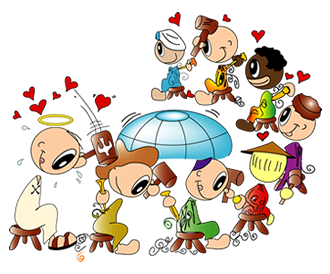 Znate li tko su misionari i što su misije? Te riječi dolaze od latinske riječi missio što znači poslanje, poslanik. Misionari su ljudi koji pomažu bolesnima, siromašnima, a najvažnije je to da im naviještaju radosnu vijest o Isusu Kristu. Misionari nisu samo svećenici i časne sestre: to mogu biti i liječnici, medicinske sestre i svaki čovjek dobre volje i plemenita srca koji se odluči za takav život. Misijsko poslanje nemaju samo ljudi koji odlaze u daleke zemlje kao što su Uganda, Ruanda, Benin, Kongo itd.To poslanje ima i svatko od nas. Svatko je od nas misionar u svome kraju, svojoj školi i obitelji. Svi mi imamo zadaću svjedočiti za Isusa. Svakodnevno ostvarivati tu zadaću velik je doprinos ostvarenju našega poslanja.Bilo bi teško sve nabrojiti što rade misionari, ali pokušat ćemo bar nešto navesti…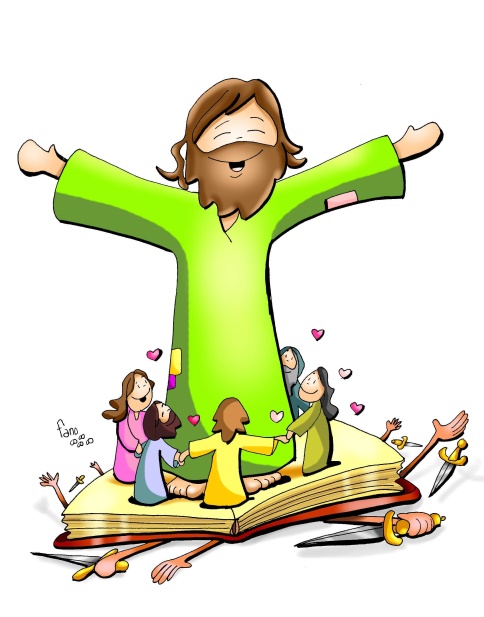 Možda se pitaš: kako sve to mogne i stigne, odakle mu sredstva?Postoje dobri ljudi koji pomažu misionare…Misijska nedjelja je dan kada se sjećemo misionara i misija, skupljamo pomoć za njih i za sve ono što rade.DA LI TI MOŽEŠ BITI MISIONAR I KAKO?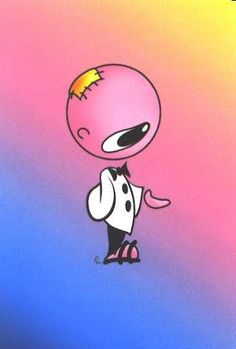 